МИНИСТЕРСТВО ТРАНСПОРТА РОССИЙСКОЙ ФЕДЕРАЦИИФЕДЕРАЛЬНОЕ АГЕНТСТВО ЖЕЛЕЗНОДОРОЖНОГО ТРАНСПОРТАОТДЕЛЕНИЕ ЭНЕРГЕТИКИ, МАШИНОСТРОЕНИЯ, МЕХАНИКИИ ПРОЦЕССОВ УПРАВЛЕНИЯ РАНЮЖНЫЙ НАУЧНЫЙ ЦЕНТР РАНСОВЕТ РАН ПО ИННОВАЦИОННЫМ ПРОБЛЕМАМ ТРАНСПОРТА И ЛОГИСТИКИФГБОУ ВО «РОСТОВСКИЙ ГОСУДАРСТВЕННЫЙУНИВЕРСИТЕТ ПУТЕЙ СООБЩЕНИЯ»РОССИЙСКАЯ АКАДЕМИЯ ТРАНСПОРТАКОНСОРЦИУМ ВЫСШИХ УЧЕБНЫХ ЗАВЕДЕНИЙ ПРИКАСПИЙСКОГО РЕГИОНА В ТРАНСПОРТНО-ЛОГИСТИЧЕСКОЙ СФЕРЕ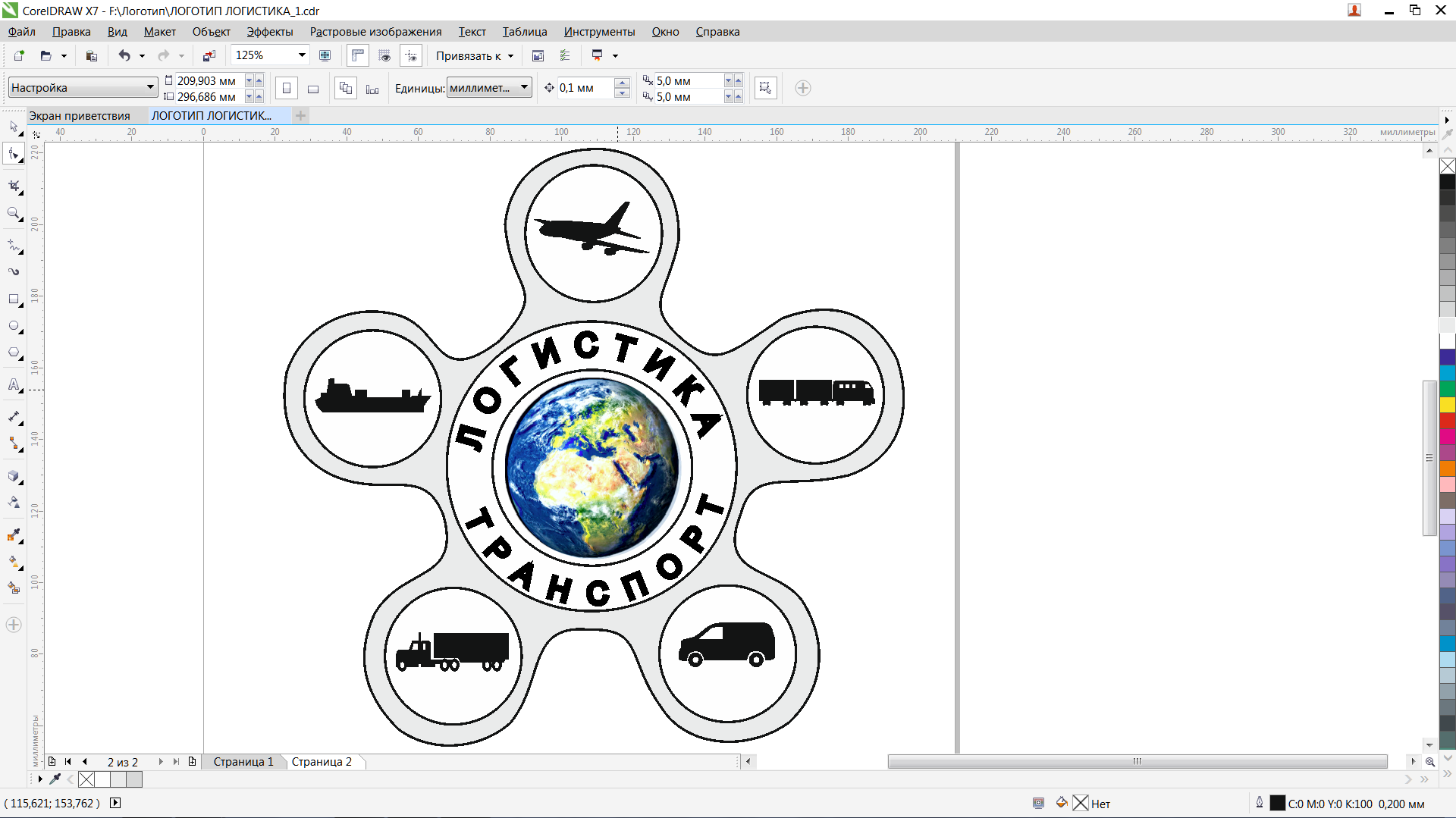 ВОСЬМАЯ МЕЖДУНАРОДНАЯ НАУЧНО-ПРАКТИЧЕСКАЯ КОНФЕРЕНЦИЯ«ТРАНСПОРТ И ЛОГИСТИКА: ТЕХНОЛОГИИ УСТОЙЧИВОГО РАЗВИТИЯ»ПРОГРАММА 1-2 февраля 2024 г.г. Ростов-на-ДонуРоссияМесто проведения: г. Ростов-на-Дону, пл. Ростовского Стрелкового Полка Народного Ополчения, д. 2, ФГБОУ ВО «Ростовский государственный университет путей сообщения». ОРГАНИЗАЦИОННЫЙ КОМИТЕТВосьмой международной научно-практической конференции «Транспорт и Логистика: технологии устойчивого развития»Председатель:А.Н. Гуда 	– проректор по научной работе ФГБОУ ВО РГУПС, д.т.н., профессор;Заместитель председателя:Э.А. Мамаев	 – 	заведующий кафедрой «Логистика и управление транспортными системами», д.т.н., профессор;Члены оргкомитета:И.А. Колобов 	– декан факультета «Управление процессами перевозок», к.т.н., доцент;И.А. Яицков 	– декан факультета «Электромеханический», д.т.н., профессор;Т.А. Финоченко	– заведующий кафедрой «Безопасность жизнедеятельности», к.т.н., доцент;Зубков В.Н. 	– заведующий кафедрой УЭР, д.т.н., профессор;Числов О.Н. 	– заведующий кафедрой СГР, д.т.н., профессор;Шагинян С.Г. 	– заведующий кафедрой ЭиМ, д.э.н., профессор; профессор;Финоченко Т.А. 	– заведующая кафедрой БЖД, к.т.н., доцент;Муленко О.В. 	– доцент кафедры ЛУТС, к.т.н., доцент;Назаретов А.А. 	– зам. директора НИЧ, доцент;Годованый К.А. 	– старший преподаватель кафедры ЛУТС;Секретари оргкомитета:К.А. Годованый – ст. преподаватель кафедры «Логистика и управление транспортными системами»В.В. Мешкова – кафедра «Управление эксплуатационной работой»Т.З. Талахадзе – доцент кафедры «Тяговый подвижной состав», к.т.н.И.А. Калашников – доцент кафедры «Экономика и менеджмент», к.э.н., доцентРегламент выступлений:- доклады на пленарном заседании – до 10 минут- доклады на секционных заседаниях – до 10 минут- выступления в дискуссии – до 3 минут Программа Восьмой международной научно-практической конференции«Транспорт и Логистика: технологии устойчивого развития»ПЛЕНАРНОЕ ЗАСЕДАНИЕПриветственное слово Проректора по научной работе ФГБОУ ВО РГУПС, Председателя оргкомитета конференции. Д.т.н., проф. Гуда Александр Николаевич Заведующий каф. «Логистика и управление транспортными системами», д.т.н. Мамаев Энвер Агапашаевич – «Логистика в современном мире»Профессор каф. «Управление эксплуатационной работой», д.т.н. Зубков Виктор Николаевич – «Анализ развития контейнерных перевозок на Северо-Кавказской железной дороге в условиях создания ПАО «Трансконтейнер»»Доцент каф. «Тяговый подвижной состав», к.т.н. Талахадзе Темур Зурабович – «Теоретическое обоснование возможности перехода на единую платформу для тепловозов и электровозов»Научная сессия 1: Логистические системы в устойчивом развитии мировой экономике. Ауд. Д512Алибеков Байрамбек ИсаевичМодель динамического распределения ресурса при размещении и развитии предприятий транспортаБабешко Алина Игоревна, Лемчик Виталий ВладимировичЦифровые технологии взаимодействия с клиентами в автоперезвозках (на примере ГК «Деловые линии»)Велиева Елена АлександровнаОрганизация перевозки контейнеров в Дальневосточном регионеВласова Наталья Васильевна, Купцова Нина ДмитриевнаТехнология транспортировки нефтепродуктов в России и за рубежомГорохова Ирина АнатольевнаПерспективы развития международных транспортных коридоров РоссииЗенкин Андрей АнатольевичПрименение интермодального подхода при формировании транспортных коридоровЗубков Виктор Николаевич, Мусиенко Нина НиколаевнаАнализ выполнения сроков доставки грузов и порожных вагонов, распределения ответственности за их нарушения на Северо-Кавказской железной дорогеЗубков Виктор Николаевич, Мусиенко Нина Николаевна, Степанов Максим СергеевичАнализ развития контейнерных перевозок на Северо-Кавказской железной дороге в условиях создания ПАО «Трансконтейнер»Ковалева Наталья Александровна, Мамаев Тамирлан ХанпашаевичСовершенствование планирования подвода ранее отставленных от движения поездов на припортовые станцииКравченко Иван Федорович, Наурузбаев Сабир МансуровичРоль Астраханской области в развитии транспортного коридора «Север-Юг»Мамаев Энвер АгапашаевичОценка влияния логистики на размещение производстваМамаев Энвер Агапашаевич, Гуда Александр НиколаевичИскусственный интеллект в реализации транспортно-логистических решенийМизгирева Екатерина Евгеньевна, Числов Олег НиколаевичПараметризация транспортных узловМуленко Ольга Вениаминовна, Талибов Гулам СейядовичСтратегия модернизации транспортной инфраструктуры портов РоссииОруджов Руслан Новрузович, Колесникова Янина ПавловнаОсобенности изменения логистических потоков в транспортной системе современной РоссииПаршин Павел КонстантиновичСовершенствование работы железнодорожных станций по работе составителей поездов, занятых в работе с вагонами пассажирского парка в части сокращения необоснованных остановок и обоснование их местонахождения при сопровождении состава вагонами впередПередерий Марина Викторовна, Яркина Валерия ЕвгеньевнаРазвитие системы международных транспортных коридоров на территории РоссииПушкарева Лариса ИвановнаМеждународные транспортные коридоры в РоссииСемыкина Алла Сергеевна, Загородний Николай Александрович, Гармашов Владимир ВладимировичЛогистические транспортные системы в Российской Федерации: проблемы и решенияСмирнова Анна Владимировна, Мухина Инесса Игоревна, Анцифирова Ева АндреевнаОсобенности логистической деятельности в арктической зоне Российской ФедерацииСолоп Ирина Андреевна, Чеботарева Евгения Андреевна, Куренков Петр ВладимировичРоль международных транспортных коридоров в обеспечении устойчивой работы транспортно-логистической инфраструктуры РоссииЧеботарев Владимир Вячеславович, Яковлева Полина ЮрьевнаЗначительные изменения в сфере грузовых перевозок на железнодорожном транспорте в России и странах ЕвропыШрамко Александр ПавловичВлияние международных транспортных коммуникаций на комплексное развитие прилегаемых городских агломерацийЮсупова Ольга АнатольевнаО значении развития международных транспортных коридоров в современных условияхЮсупова Ольга Анатольевна, Кошелева Екатерина АлексеевнаПерспективы развития международного транспортного коридора «Север-Юг» в контексте российско-иранских отношенийНаучная сессия 2: Управление перевозками, взаимодействие видов транспорта и моделирование процессов. Ауд. Г205Арбузова Анна Андреевна, Карасёв Сергей ВладимировичРесурсный подход к моделированию процессов сортировочной станции как основа повышения качества оперативного управленияБакалов Максим Владимирович, Бакалова Юлия Александровна, Чибиряков Виталий НиколаевичАнализ работы припортовой железной дорогиБурдяк Павел СтаниславовичСхема размещения и параметры контейнерной площадки тылового терминала для приема автотранспортаГузенко Анна Владимировна, Гузенко Наталья ВладимировнаФормирование системы показателей эффективности планирования маршрутов городских и междугородних грузоперевозкахДавыдов Алексей Игоревич, Долгова Анна Владимировна, Соколов Максим МихайловичОбоснование применения инструментов Data Mining для решения задач анализа энергопотребления на тягу поездовДавыдов Владислав СергеевичПринципы построения имитационной модели работы сортировочного паркаДавыдовский Михаил АльбиновичИспользование рекурсивных запросов и функций при работе с графами в POSTGRESQLКарасёв Сергей ВладимировичМетод имитационного моделирования взаимодействия сортировочных устройств железнодорожной станции на основе ресурсного подходаКолокольников Виталий Сергеевич, Фалалеева Татьяна АндреевнаВлияние структуры поездопотока на пропускную способность станции и перегоновКочетов Сергей ВикторовичУслуга по отстою в пути следования, как инструмент управления в процессе организации мультимодальной перевозки на полигоне СКЖДКурганова Надежда Владимировна, Глинский Владимир Анатольевич, Баранова Анастасия ВладимировнаСетевые принципы физического интернета при развитии логистических транспортных системЛебедева Ольга Евгеньевна, Лысоченко Алла АлексеевнаОценка управления логистическими бизнес-процессами на базе информационной системы ИСДМ-Рослесхоз в лесной отраслиМеханошина Марианна МихайловнаОборудование DMR для внедрения технологии «Виртуальная сцепка»Муленко Ольга Вениаминовна, Мунтян Илья Владимирович, Губский Александр Юрьевич, Белинов Роман АлександровичВнедрение технологий Blockchain и Smart Contract в организации контейнерных перевозокНекрасов Алексей Германович, Синицына Анна Сергеевна, Башмаков Игорь АлександровичТрансформация логистических цепей на основе мобильной архитектурыНерубленко Данил Витальевич, Швалов Валерий ДмитриевичАнализ эффективности внедрения Московского центрального диаметра как городского железнодорожного транспортаПлатунов Артем Александрович, Аккерман Сергей ГеннадьевичЭкспериментальное исследование комплексных возможностей при моделировании объектов железнодорожной инфраструктурыРепешко Наталия Александровна, Колобов Игорь АнатольевичВнедрение интеллектуальных систем в единый технологический процесс работы станции и портаРодайкина Марина АнатольевнаОсобенности функционирования монорельсового общественного транспортаРоманова Алина Терентьевна, Магнушевская Ирина ГеннадьевнаМоделирование взаимодействия и взаимовлияния социально-экономических показателей регионального развития и показателей работы транспорта регионаРязанова Екатерина Владимировна, Наурузбаев Сабир МансуровичПривлечение параллельных маршрутов следования для формирования сети альтернативных маршрутов следованияСироткин Артем Александрович, Конычева Анна ИгоревнаЭлектронный путевой лист как один из документов в современных грузовых автомобильных перевозкахТупикина Олеся ВикторовнаВзаимодействия видов транспорта в современной логистике в условиях глобальных изменений транспортных потоковФоменко Арина Алексеевна, Кравченко Иван ФедоровичИнновационные системы вокзальных комплексовХашев Аскер ИзмудиновичСовременные технологии обеспечения безопасности на железнодорожных переездахЧерняк Александр РомановичАлгоритм определения взаимосвязи параметров специализированных железнодорожных линий и поездопотоковЧислов Олег Николаевич, Кравченко Иван Федорович, Наурузбаев Сабир МансуровичМетоды математического моделирования на железнодорожном транспортеШмидт Артем ОлеговичТехнология гибкого регулирования составности в пригородном сообщенииНаучная сессия 3: Транспортная инфраструктура и инновационный подвижной состав. Ауд. М130Абдульманова Кира ИгоревнаТеоретическое исследование шума коробок скоростей деревообрабатывающих станковАнтонов Юрий Александрович, Баланов Игорь Андреевич, Яицков Иван АнатольевичПроцессы возбуждения вибраций при эксплуатации рельсовых автобусовБубнова Гузаль АрсеновнаНовый уровень оценки эксплуатационных показателей инновационного подвижного составаВитовская Виктория Витальевна, Комяков Александр Анатольевич, Давыдов Алексей ИгоревичВлияние ветровой нагрузки на тяговое энергопотребление контейнерных поездовВласова Наталья Васильевна, Кизина Анастасия Игоревна, Коноплич Инна АлександровнаСовременная автоматизация процессов в грузовой и коммерческой работеВласова Наталья Васильевна, Осипова Екатерина Сергеевна, Степанова Наталья МихайловнаИнновации в складской логистике. Роботизация терминального складаВорон Олег Андреевич, Алескеров Рамиз РахимовичВозможности совершенствования транспортно-логистической инфраструктуры в составе непрерывной холодильной цепи на Западном направлении международного транспортного коридора «Север-Юг»Ворон Олег Андреевич, Сколов Андрей Викторович, Патенян Александра Аркадьевна, Домани Марта ДмитриевнаТехническая оснащенность мультитемпературного холодильного центра для временного ответственного хранения скоропортящихся грузовЗабелин Алексей ВладимировичРазвитие деповского хозяйства скоростного железнодорожного сообщения на Юге РоссииЗадорожний Вячеслав Михайлович, Коротеева Татьяна НиколаевнаАнализ и повышение эффективности регулирования вагонных парковКозлов Владислав СергеевичПринципы оптимального управления процессами бизнес-планирования в субъектах хозяйствования инфраструктуры железнодорожной отраслиКостенко Николай Иванович, Сун-Сай Ольга ВалерьевнаОсобенности функционирования таможенно-логистического терминала «Каникурган»Лисовенко Дмитрий ВасильевичО вопросе формирования сети грузораспределительных терминалов для Южных портов РоссииМаколова Людмила Викторовна, Грицик Ангелина АндреевнаПроблемы внедрения инноваций при проектировании логистической деятельности предприятия в современных условияхНезевак Владислав ЛеонидовичПерспективы построения инновационной системы тягового электроснабженияНезевак Владислав Леонидович, Скоков Руслан БорисовичВопросы повышения качества электроэнергии в системах нетягового электроснабженияПанков Андрей Александрович, Щеглов Андрей Викторович, Коробейников Дмитрий Сергеевич, Малахова Виктория ВладимировнаАнализ средств автоматизации транспорта на основе элементов пневмоникиПоспеева Ольга Игоревна, Фасхиев Хакимзян АмировичВыбор подвижного состава автотранспорта и формирование эффективного паркаСемыкина Алла Сергеевна, Загородний Николай Александрович, Коверженко Дмитрий ФедоровичПовышение эффективности технической эксплуатации автомобильного транспортаСердюкова Юлия Александровна, Переверзев Игорь ГеннадьевичПроцессы возбуждения вибраций трубопроводов при воздействии жидкостного потокаСмычек Игорь Альбертович, Финоченко Татьяна АнатольевнаИсточники шума безцентровошлифовальных станковТалахадзе Наталья Владимировна, Зарифьян Александр АлександровичИмитационное компьютерное моделирование режимов работы маневрового контактно-аккумуляторного электровоза в условиях особо охраняемых рекреационных зонФасхиев Хакимзян АмировичМетод расчета равновыгодной цены коммерческого электромобиляЧеботарева Евгения Андреевна, Егорова Ирина НиколаевнаНаправления развития железнодорожной транспортно-логистической инфраструктуры юга России в условиях увеличения размеров пассажиропотоковШапшал Александр Сергеевич, Шапшал Сергей АлександровичАнализ показателей использования тягового подвижного состава в условиях СКЖДЭлязов Исраил Шукюр оглу, Гусейнов Илхам Дилгам оглуДиагностические модели при исследовании технического состояния вагоновЯицкова Наталья Михайловна, Переверзев Игорь ГеннадьевичПроцессы виброакустической динамики акустической подсистемы «обрабатывающий инструмент заготовка-заготовка»Научная сессия 4: Экономика, энергосбережение и экология в транспортно-логистических системах. Ауд. В203Алексеенко Анна МихайловнаКластерные проекты Ростовской областиБондарев Юрий Алексеевич, Безбородова Наталья ВитальевнаПовышение безопасности автомобильных дорог при различных температурных режимах с применением реагентовГлинский Владимир Анатольевич, Иванова Наталья Васильевна, Курганова Надежда ВладимировнаИерархическая структура мультимодального терминально-сетевого альянса перевозчиковГорохова Ирина Анатольевна, Домнина Ольга ЛеонидовнаРазвитие логистического менеджмента на транспортеКалачева Ольга АлександровнаТранспортная безопасность пригородных перевозокКандаурова Александра Олеговна, Король Роман ГригорьевичЗадачи развития транспортно-логистической отрасли в условиях цифровой экономикиКовалева Наталья Александровна, Архипенко Элеонора РомановнаК вопросу о стандартизации коммерческих и отгрузочных документов при организации внешнеэкономической деятельностиКрыгина Ирина Евгеньевна, Быкова Галина ПавловнаИспользование технологии внешнеторгового посредничества для снижения постоянных затрат на доставку сборных грузов в международном сообщенииКуделина Ангелина Олеговна, Ерина Мария АндреевнаК вопросу предупреждения травм несовершеннолетних на объектах железнодорожного транспортаКуделина Ангелина Олеговна, Лифанов Максим ГеннадиевичОценка экономики труда в структурных подразделениях филиала ОАО «РЖД»Кузнецова Елена Юрьевна, Амосов Никита Андреевич, Овсянников Денис АнатольевичЗарубежный опыт создания системы утилизации вышедших из эксплуатации транспортных средствМаколова Людмила Викторовна, Солоп Ирина АндреевнаИспользование цифровых технологий для обеспечения охраны труда и безопасности в транспортно-технологических и логистических системахМамаева Бурлият Абдулгамидовна, Мельниченко Сергей ВалерьевичПричины создания запасов и их роль в современной логистикеМироненко Евгений ВикторовичИмпортозамещение и альтернативные программные продукты в документационном обеспечении хозяйств и служб ОАО «РЖД»Муленко Ольга Вениаминовна, Иванова Анастасия ЯковлевнаАнализ стратегий цифрового маркетинга для рынка логистических услугМусаткина Бэла Владимировна, Игнатов Олег ВасильевичВлияние транспортного шума на орнитофауну в природном парке «Птичья гавань» как фактор риска для безопасности полетов в аэропорту г. ОмскаПаршин Павел КонстантиновичРегламентация местонахождения составителей поездов при сопровождении отдельных типов вагонов пассажирского парка в части вопросов охраны труда и совершенствования технологии работы железнодорожных станцийПопулов Ян ВладимировичАнализ факторов, влияющих на эффективность эксплуатации электромобилей в ОАО «РЖД»Репешко Наталия Александровна, Колобов Игорь Анатольевич, Осипова Наталья Робертовна, Сухоручко Богдан НиколаевичВлияние человеческого фактора на обеспечение безопасности движения поездовСкрипников Илья Николаевич, Губарева Ольга АлександровнаК вопросу бизнес планирования на предприятия на основе управления логистическими рискамиСтребулевич Елизавета Сергеевна, Годованый Кирилл АлександровичИспользование и внедрение экологически безопасных технологий на железнодорожном транспортеСысоева Елена АлександровнаКонтроллинг качества сервиса транспортно-логистических услугТарасов Петр ИвановичСтроительство транспортных коридоров с учетом горных работТеплыгина Татьяна Алексеевна, Лысоченко Алла АлексеевнаЭкологически ориентированное логистическое управление в современной экономикеТимченко Оксана ВасильевнаСпецифика регулирования системы управления инвестиционными потоками в корпорацияхЧеботников Владимир Алексеевич, Ковалева Олеся ЕвгеньевнаЭкологические инициативы РЖДЧеботников Владимир Алексеевич, Нечупарная Татьяна СергеевнаОтветственность сторон по договору перевозки груза железнодорожным транспортомЧекмарева Гэлера Ибрагимовна, Цабуташвили Никита ВадимовичИнновационные подходы к оптимизации логистического планирования и учетаШагинян Сергей ГеоргиевичСовершенствование логистики инвестиционных потоков ОАО «РЖД»Шевцова Вероника ВалерьевнаБезопасность движения и задержки движения (заторы) при дорожных работахСправочная информация для участников конференцииОргкомитет: Tel: 8(863) 272-64-01, E-mail: tlconf@rgups.ruПочтовый адрес: 344038, г. Ростов-на-Дону, пл. Ростовского Стрелкового Полка Народного Ополчения, д. 2., ауд. Д514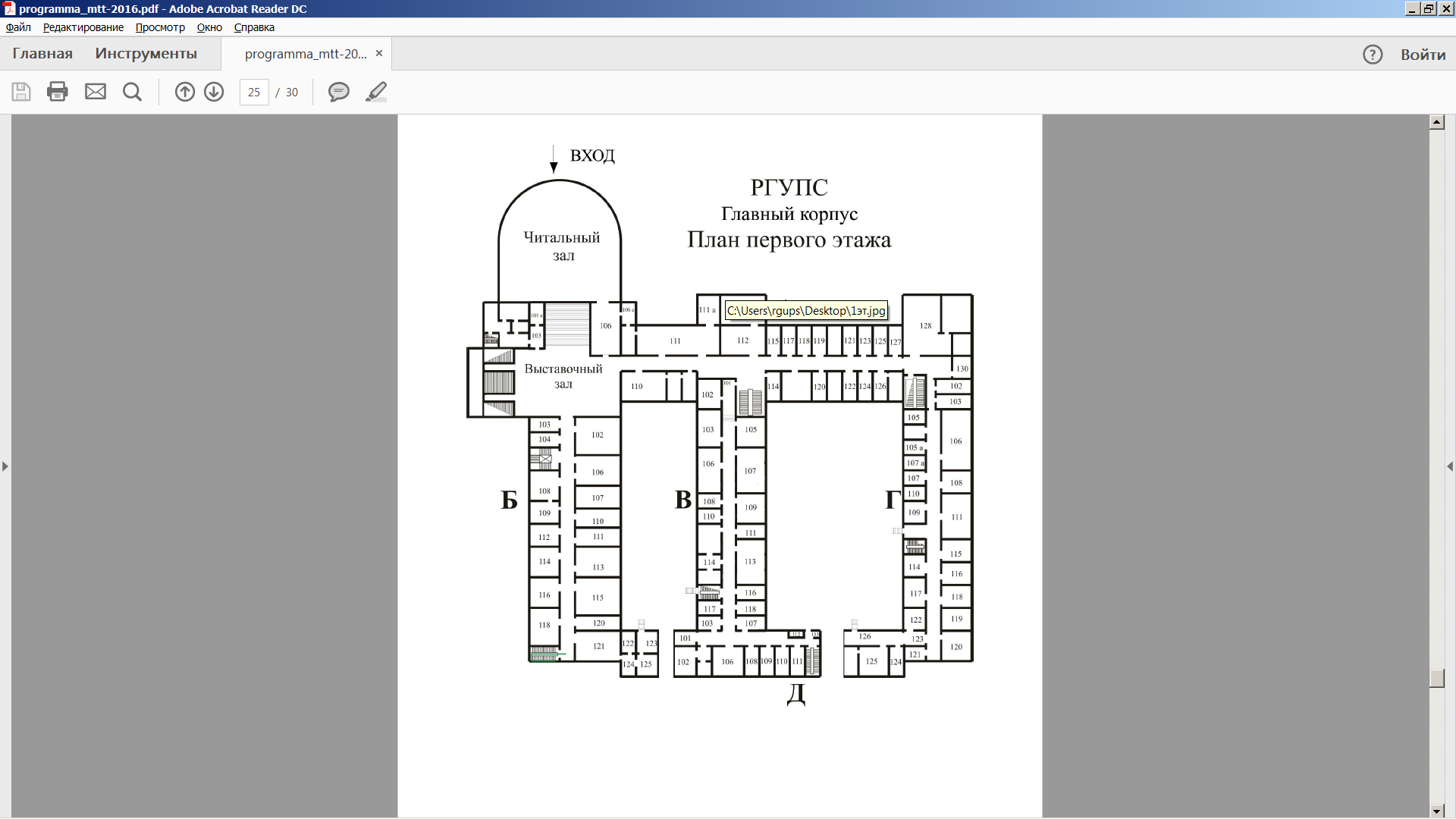 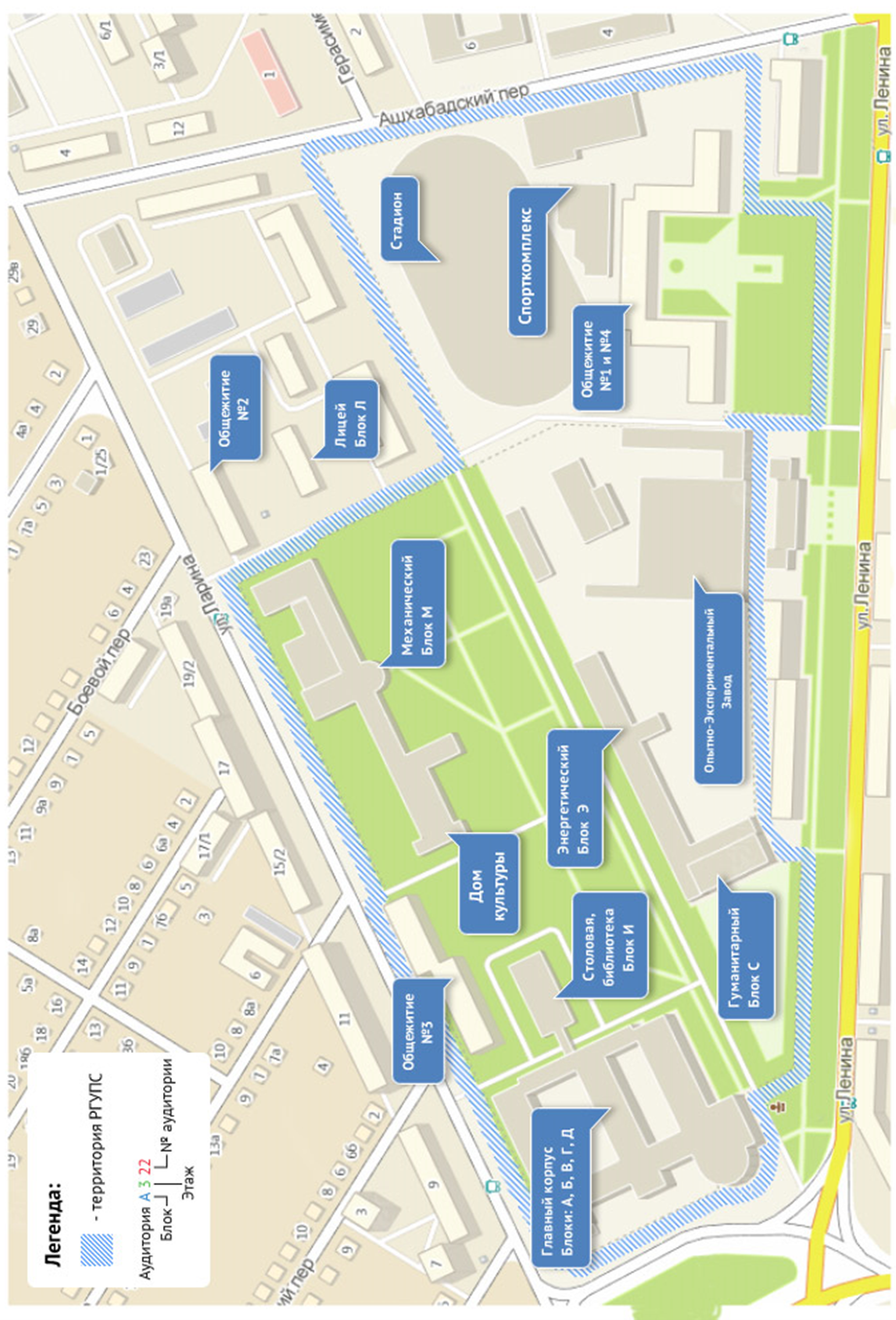 Схема расположения корпусов на территории РГУПС1 февраля, четверг, (время UTC+03:00, Москва)1 февраля, четверг, (время UTC+03:00, Москва)9:00-9:30Регистрация участников конференции. 9:30-10:30Пленарное заседание Восьмой международной научно-практической конференции «Транспорт и логистика: технологии устойчивого развития» Ауд. А128Для участия в дистанционном формате подключение на платформе Microsoft Teams. Ссылка для участия: https://teams.microsoft.com/l/meetup-join/19%3ameeting_MTUyYzg2MTItNWU1Yi00ZjExLTlkNjItOGEyZWI2YTE4NTgx%40thread.v2/0?context=%7b%22Tid%22%3a%228ce003c0-6120-46e8-8579-63dedd499c8b%22%2c%22Oid%22%3a%22571f947c-aabf-48cd-b9b0-295dd075ad56%22%7d11:00-14:00Научная сессия 1. Ауд. Д512.Логистические системы в устойчивом развитии мировой экономике. Для участия в дистанционном формате подключение на платформе Microsoft Teams. Ссылка для участия: https://teams.microsoft.com/l/meetup-join/19%3ameeting_MTUyYzg2MTItNWU1Yi00ZjExLTlkNjItOGEyZWI2YTE4NTgx%40thread.v2/0?context=%7b%22Tid%22%3a%228ce003c0-6120-46e8-8579-63dedd499c8b%22%2c%22Oid%22%3a%22571f947c-aabf-48cd-b9b0-295dd075ad56%22%7dНаучная сессия 2. Ауд. Г205.Управление перевозками, взаимодействие видов транспорта и моделирование процессов.Для участия в дистанционном формате подключение на платформе Microsoft Teams. Ссылка для участия: https://teams.microsoft.com/l/meetup-join/19%3ameeting_NzA3NTEzYjctN2MzNi00ZjI0LWFjMmUtNDJkNGYxZGIwYmZh%40thread.v2/0?context=%7b%22Tid%22%3a%228ce003c0-6120-46e8-8579-63dedd499c8b%22%2c%22Oid%22%3a%2235b61e97-2bc5-454c-a0ba-70f794bef59d%22%7dНаучная сессия 3. Ауд. М130. Транспортная инфраструктура и инновационный подвижной состав. Для участия в дистанционном формате подключение на платформе Microsoft Teams. Ссылка для участия: https://teams.microsoft.com/l/meetup-join/19%3ameeting_YjRjNDE3YzgtZjU5Yy00MjNmLTg3ODAtZTlmODZlZjA4MTY1%40thread.v2/0?context=%7b%22Tid%22%3a%228ce003c0-6120-46e8-8579-63dedd499c8b%22%2c%22Oid%22%3a%225169e101-a3d7-43d5-a58c-db05c0d37f09%22%7dНаучная сессия 4. Ауд. В203.Экономика, энергосбережение и экология в транспортно-логистических системах. Для участия в дистанционном формате подключение на платформе Microsoft Teams. Ссылка для участия: https://teams.microsoft.com/l/meetup-join/19%3ameeting_ZmE5NDczNjktYjlmYS00NTIyLWIxYWMtYzBiMWJhZTU3OGUz%40thread.v2/0?context=%7b%22Tid%22%3a%228ce003c0-6120-46e8-8579-63dedd499c8b%22%2c%22Oid%22%3a%223cf18706-ba8f-410f-a53c-f716babd956c%22%7d14:00-14:30Перерыв14:30-17:00Продолжение работы научных сессий конференции на тех же платформах2 февраля, пятница, (время UTC+03:00, Москва)2 февраля, пятница, (время UTC+03:00, Москва)10:00-13:00Продолжение работы научных сессий конференции на тех же платформах13:00-13:30Подведение итогов конференции. Отъезд участниковПредседатель:д.т.н., проф. Мамаев Э.А.Секретарь:Годованый К.А.Председатель:к.т.н., доцент. Чеботарева Е.А.Секретарь:Мешкова В.В.Председатель:д.т.н., проф. Яицков И.А.Секретарь:к.т.н. Талахадзе Т.З.Председатель:д.э.н., проф. Шагинян С.Г.Секретарь:к.э.н., доцент Калашников И.А.